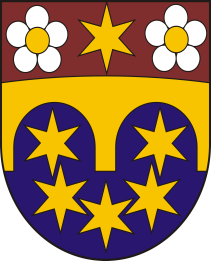 POZVÁNKAna zasedání obecního zastupitelstva, které se  koná dne 30.11.2011 od 18,00 hodin  na obecním úřaděProgram:ZahájeníKontrola předchozího zápisuKontrola zápisu finančního výboruProjednání návrhu rozpočtu na rok 2012Směrnice o inventarizaci majetku, plán inventurOdpisový plánPřevod majetku od MVČRStavební práce čp.27Dotace – informaceKulturní akce na rok 2012OstatníDiskuse, závěrKrálovice, 23.11.2011                                                                           Luděk Šofr                                                                                                            Starosta obce